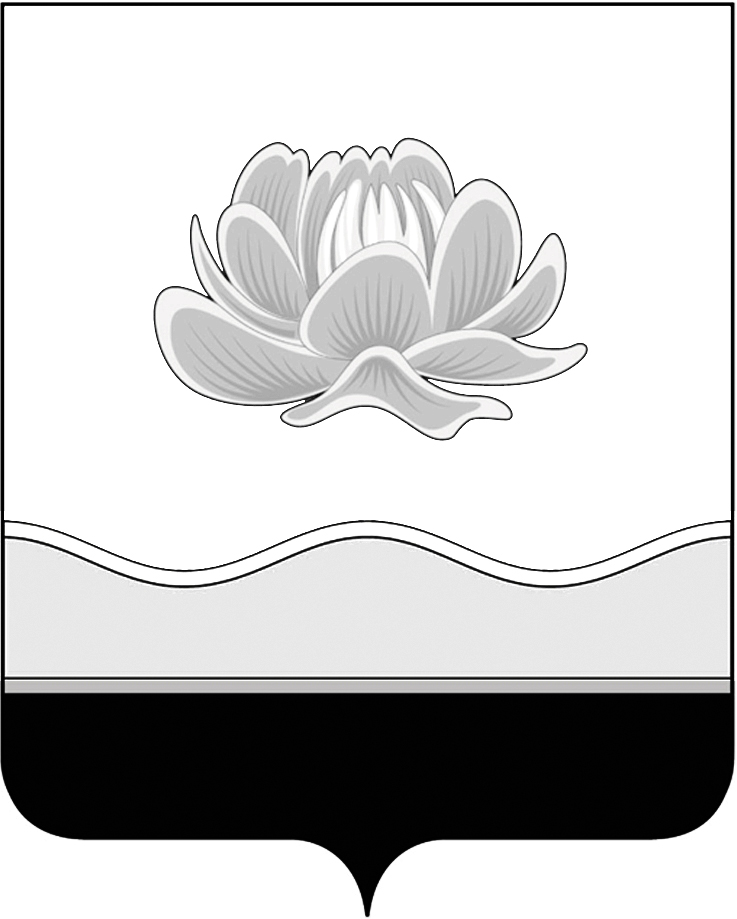 Российская ФедерацияКемеровская областьМысковский городской округСовет народных депутатов Мысковского городского округа(пятый созыв)Р Е Ш Е Н И Еот 19 августа 2014г. № 48-н г.Мыски О внесении изменений в решение Мысковского городского Совета народных депутатов от 04.04.2013 № 15-н «Об увеличении фондов оплаты труда работников муниципального бюджетного учреждения «Централизованная библиотечная система Мысковского городского округа», муниципального бюджетного учреждения «Мысковский историко-этнографический музей», культурно-досуговых учреждений, подведомственных Управлению культуры Мысковского городского округа»Руководствуясь статьей 32 Устава Мысковского городского округа, Совет народных депутатов Мысковского городского округа р е ш и л:1. Внести в решение Мысковского городского Совета народных депутатов от 04.04.2013 № 15-н «Об увеличении фондов оплаты труда работников муниципального бюджетного учреждения «Централизованная библиотечная система Мысковского городского округа», муниципального бюджетного учреждения «Мысковский историко-этнографический музей», культурно-досуговых учреждений, подведомственных Управлению культуры Мысковского городского округа» следующие изменения:1.1. пункт 4 признать утратившим силу;1.2. приложение  к решению признать утратившим силу.2. Настоящее решение направить главе Мысковского городского округа для подписания и опубликования (обнародования) в установленном порядке.3. Настоящее решение вступает в силу в день, следующий за днем его официального опубликования (обнародования).4. Контроль за исполнением настоящего решения возложить на комитет Совета народных депутатов Мысковского городского округа по развитию местного самоуправления и безопасности (Е.А.Краснов).Председатель Совета народных депутатовМысковского городского округа 		   	                      	                         Е.В.ТимофеевГлава Мысковского городского округа          	                                                       Д.Л.Иванов«____»____________20___ г.          (дата подписания)